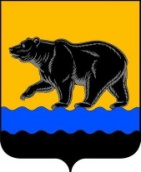 Муниципальное образование город НефтеюганскПРОТОКОЛ № 2Координационного совета по вопросам межнациональных отношений и взаимодействию с национальными общественными объединениями и религиозными организациями при главе города Нефтеюганска                                        П О В Е С Т К А  Д Н Я:1. Об опыте работы Нефтеюганской  общественной организации «Спасение Югры».(Грошева Т.А.)Решили:1.1.Информацию принять к сведению.1.2.Администрации города Нефтеюганска (Арчиков В.А.):–рассмотреть на заседании градостроительной комиссии вопрос строительства этнографического центра коренных малочисленных народов Севера на территории города Нефтеюганска.(Срок исполнения: июнь 2015)1.3.Заслушать на очередном заседании Совета информацию об опыте работы  Центра осетинской культуры «Алания».(Срок исполнения: сентябрь 2015)2. Об обеспечении антитеррористической безопасности в местах массового пребывания людей в период праздничных мероприятий. О мерах ответственности и недопустимости разжигания межнациональных и религиозных конфликтов.  Решили:2.1. Перенести рассмотрение вопроса на очередное заседание Совета (Письмо Белоус В.П.).3. О создании при Координационном совете по вопросам межнациональных отношений и взаимодействию с национальными общественными объединениями и религиозными организациями города Нефтеюганска Советов Старейшин, Молодежных советов.( Цыбулько Н.Е.)Решили:3.1.Информацию принять к сведению.3.2.Помощнику главы города (Нетидулова Н.П.) - Проработать вопрос привлечения в состав Совета молодых представителей национальных объединений. 3.3.Создание Советов Старейшин, Молодежных советов при Координационном совете по вопросам межнациональных отношений и взаимодействию с национальными общественными объединениями и религиозными организациями города Нефтеюганска не целесообразно.  4. О мероприятиях, посвященных Дню России, Национальному  празднику «Сабантуй - 2015».(Михайлова Н.Н.)Решили:4.1.Информацию принять к сведению.4.2.Комитету культуры администрации города Нефтеюганска(Ташкевич Л.Ю.):- рассмотреть возможность включения в концертную программу национального  праздника «Сабантуй - 2015» выступления самодеятельных коллективов национальностей, проживающих в  городе Нефтеюганске.5. Об участии общественных организаций в мероприятиях, посвященных Дню России, Национальному  празднику «Сабантуй - 2015».(Кирюхина Т.М.)Решили:4.1.Информацию принять к сведению.6.Исполнение протокола №1 заседания Координационного совета от 26.02.2015.(Цыбулько Н.Е.)Решили:4.1.Информацию принять к сведению (все протокольные поручения исполнены).Председатель Координационного  совета                                                            Н.Е.ЦыбулькоСекретарь Координационного  совета                                                           Н.П.Нетидулова                                                                             04.06.201504.06.201504.06.2015Цыбулько Николай ЕфимовичЦыбулько Николай ЕфимовичЦыбулько Николай ЕфимовичЦыбулько Николай Ефимович- глава города, председатель Совета- глава города, председатель Совета- глава города, председатель СоветаАрчиков Вячеслав Акиндинович Арчиков Вячеслав Акиндинович Арчиков Вячеслав Акиндинович Арчиков Вячеслав Акиндинович - глава администрации города, заместитель           председателя Совета- глава администрации города, заместитель           председателя Совета- глава администрации города, заместитель           председателя СоветаНетидулова Наталья ПетровнаНетидулова Наталья ПетровнаНетидулова Наталья ПетровнаНетидулова Наталья Петровнапомощник главы города, ответственный секретарь Советапомощник главы города, ответственный секретарь Советапомощник главы города, ответственный секретарь СоветаМочалов Сергей ВасильевичМочалов Сергей ВасильевичМочалов Сергей ВасильевичМочалов Сергей Васильевич- директор департамента по делам администрации - директор департамента по делам администрации - директор департамента по делам администрации МихалеваСветлана ЕвгеньевнаМихалеваСветлана ЕвгеньевнаМихалеваСветлана ЕвгеньевнаМихалеваСветлана Евгеньевна- заместитель главы администрации города Нефтеюганска- заместитель главы администрации города Нефтеюганска- заместитель главы администрации города НефтеюганскаТашкевичЛюдмила ЮрьевнТашкевичЛюдмила ЮрьевнТашкевичЛюдмила ЮрьевнТашкевичЛюдмила Юрьевн- председатель комитета культуры администрации города Нефтеюганска- председатель комитета культуры администрации города Нефтеюганска- председатель комитета культуры администрации города НефтеюганскаКирюхинаТатьяна МихайловнаКирюхинаТатьяна МихайловнаКирюхинаТатьяна МихайловнаКирюхинаТатьяна Михайловна- директор МБУ «Центр национальных культур»- директор МБУ «Центр национальных культур»- директор МБУ «Центр национальных культур»Завьялова Нина ЕвгеньевнаЗавьялова Нина ЕвгеньевнаЗавьялова Нина ЕвгеньевнаЗавьялова Нина Евгеньевна- представитель Прихода  храма Святого Духа - представитель Прихода  храма Святого Духа - представитель Прихода  храма Святого Духа ГрошеваТатьяна Александровна ГрошеваТатьяна Александровна ГрошеваТатьяна Александровна ГрошеваТатьяна Александровна - председатель Нефтеюган-ского отделения общес-твенной организации «Спасение Югры»- председатель Нефтеюган-ского отделения общес-твенной организации «Спасение Югры»- председатель Нефтеюган-ского отделения общес-твенной организации «Спасение Югры»Бакиев Заур ФаритовичБакиев Заур ФаритовичБакиев Заур ФаритовичБакиев Заур Фаритович-   заместитель председателя Нефтеюганской городской общественной организации «Юрюзань»-   заместитель председателя Нефтеюганской городской общественной организации «Юрюзань»-   заместитель председателя Нефтеюганской городской общественной организации «Юрюзань»Печерин Усман ХазратПечерин Усман ХазратПечерин Усман ХазратПечерин Усман Хазрат- имам-хатыб местной мусульманской религиоз-ной организации Махал-ля города Нефтеюганска- имам-хатыб местной мусульманской религиоз-ной организации Махал-ля города Нефтеюганска- имам-хатыб местной мусульманской религиоз-ной организации Махал-ля города НефтеюганскаОлимовХоркаш БабаевичОлимовХоркаш БабаевичОлимовХоркаш Бабаевич- председатель таджикской инициативной группы «Сомониён»- председатель таджикской инициативной группы «Сомониён»- председатель таджикской инициативной группы «Сомониён»Соколова Марите Ивановна -Соколова Марите Ивановна -Соколова Марите Ивановна -- заместитель председателя общественной организации национально-культурной автономии чувашей города Нефтеюганска «Юханшыв- заместитель председателя общественной организации национально-культурной автономии чувашей города Нефтеюганска «Юханшыв- заместитель председателя общественной организации национально-культурной автономии чувашей города Нефтеюганска «Юханшыв